Objednací listč. 150/22/7 Předmět objednávky 	Množství	Předpokl. cena Kč 	Celkem (s DPH): 	142 000,00 Kč Popis objednávky:Prohlídka, zaměření objektu geodetem, statické posouzení a návrh, projekt stavební části, dopravně inženýrské řešení, získání stavebního povolení (ohlášení) a s tím souvisejících předchozích úkonů včetně územního souhlasu/rozhodnutí.Termín dodání: 30. 11. 2022 Bankovní spojení: ČSOB, a.s., č.ú.: 182050112/0300	IČ: 00251810	DIČ: CZ00251810Upozornění:	Na faktuře uveďte číslo naší objednávky.	Kopii objednávky vraťte s fakturou.	Schválil:	Ing. Jana Narovcová	vedoucí odboru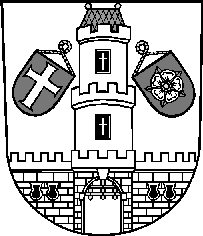 Město StrakoniceMěsto StrakoniceMěstský úřad StrakoniceOdbor majetkovýVelké náměstí 2386 01 StrakoniceVyřizuje:Ing. Pavel PivničkaTelefon:383 700 326E-mail:pavel.pivnicka@mu-st.czDatum: 31. 8. 2022Dodavatel:Mgr. Irena SokolováDrachkov 81386 01  DrachkovIČ: 76285928 , DIČ: Kompletní projekt-stavební úpravy - opěrná zeď v Ráji p.č.1428/1 k.ú.Strakonice142 000,00